Klas 3		SE Week 1 		oktober / november 2021DUITS is een mondelinge toets, dit wordt gepland in overleg met mevrouw Schuffelen.BTW wordt deze SE-week niet afgenomen.DagVakTijdLokaalLesstofSurveillantenKlas / docent% + HerkansbaarDonderdag28 oktoberNederlands08:30 – 09:20 uurgymFilm en betogend verslag15% & neeDonderdag28 oktoberEconomie10:00 – 11:40 uurgymConsumptie A: H1 & H220% & jaVrijdag 29 oktoberGeschiedenis08:30 – 09:20 uurgymIndustriële samenleving in Nederland + Sociale zekerheid en verzorgingsstaat in Nederland20% & jaWiskunde 10:00 – 11:40 uurgymProcenten, meetkunde H1 & H220% & ja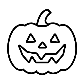 Maandag 1 novemberNASK 2 (Scheikunde)08:30 – 09:20 uurgymSE H2 Water20% & jaAardrijkskunde10:00 – 11:30 uurgymDomein Arm en Rijk 125% & jaDinsdag2 novemberNASK 1 (Natuurkunde)08:30 – 09:20 uurgymSE H6 warmte14% & jaDinsdag2 novemberMaatschappijleer10:00 – 10:50 uurgymVaardigheden voor Maatschappijleer & Media10% & jaWoensdag 3 novemberBiologie08:30 – 09:20 uurgymH1 Organen en cellen, H7 Stevigheid en beweging15% & jaWoensdag 3 novemberEngels10:00 – 10:50 uurgymLeesvaardigheid: Korte verhalen15% & nee